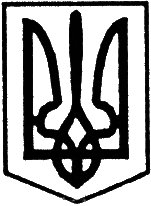 УКРАЇНАУльяновська районна радаКіровоградської областічетверта сесія сьмого  скликанняР і ш е н н я від  “  лютого   2016 року	                                                   № 49м. УльяновкаПро звіт про використання коштів резервного фонду районного бюджетуза 2015 рікВідповідно до п.17 частини 1 статті 43 Закону України “Про місцеве самоврядування в Україні”, статті 24 Бюджетного кодексу України, заслухавши інформацію про звіт про використання коштів резервного фонду районного бюджету за 2015 рік та враховуючи рекомендації постійної комісії районної ради з питань планування, бюджету і фінансів з даного питання,районна рада ВИРІШИЛА:1. Затвердити звіт про використання коштів резервного фонду районного бюджету за  2015 рік ( додається). Заступник голови районної ради                                      Л. ВЕРБЕЦЬКА